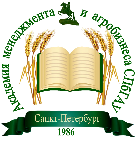 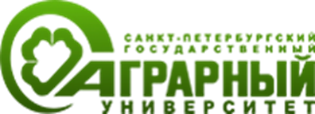 ИНФОРМАЦИОННОЕ ПИСЬМОО повышении квалификацииУважаемые руководители и специалисты!Академия менеджмента и агробизнеса ФГБОУ ВО СПбГАУ информирует Вас о проведении программы повышения квалификации руководителей и специалистов сельскохозяйственных предприятий в сфере молочного животноводства: «Вспомогательные репродуктивные технологии в животноводстве. Получение эмбрионов in vitro, эмбриологические аспекты»Трудоемкость обучения – 72 часа, Форма обучения – очнаяВ программу обучения входят следующие вопросы:Обзор современных технологий получения эмбрионов животных. Технология получения эмбрионов in vitro.Эмбриологическая лаборатория, принципы работы.Гаметогенез, эмбриогенез, морфокинетика эмбрионов. Получение практических навыков при работе с ооцитами и эмбрионами.Получение ооцит-кумулюсных (ОКК) комплексов методом фоликулярной аспирации и овариальной резекции. Отработка практических навыков на боенском материале.Оценка и обработка спермы. Сексирование семени.Методы культивирования. Линейки сред, культуральные системы.Обработка эякулята. Оплодотворение ооцитов.Предимплантационная генетическая диагностика, генотипирование, геномная селекция.Строение репродуктивного тракта коровы, фазы эстрального цикла. Знакомство с оборудованием для аспираций: аппаратом УЗИ, помпой.Криоконсервация, витрификация, обзор методовПрограммой предусмотрена ежедневная работа с биологическим материалом, отработка практических навыков получения эмбрионов в лаборатории на современном оборудовании. Численность группы не более 6 человек.Сроки реализации программы: 18 - 27 марта 2024. По итогам обучения выдается удостоверение о повышении квалификации.Стоимость обучения:170 000 рублей. Место проведения: г. Санкт-Петербург, г. Пушкин, Петербургское шоссе, д.2Для иногородних слушателей возможно бронирование проживания в гостинице университета «Квартал», г. Пушкин, ул. Пушкинская, д. 32-34. Заявку на обучение  и копию диплома об образовании можно направить по e-mail: ucheb@ama.spbgau.ru, а также через сайт Академии: https://ama.spbgau.ru/send-request дополнительная информация по телефону учебно-организационного отдела (812) 386-18-98.Просим передать информацию всем заинтересованным лицам!Директор Академии менеджментаи агробизнеса ФГБОУ ВО СПБГАУ                                                                                  В.В. Захаров196601, г. Санкт-Петербург, г. Пушкин, Петербургское шоссе, д.2196626, Санкт-ПетербургШушары, ул. Пушкинская, д. 12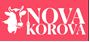 ООО «НОВА КОРОВА»125212, Москва,Ленинградское ш., д. 39, ст.7, эт.1, помещ. IVE-mail: contact@novakorova.com